1de 5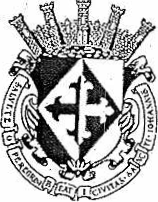 Oficio  Num.:.""""---------Asunto:_ _	_H	¿aTA DE TRABAJO 1 DE LA COMISIÓN EDILICIA  DE COMERCIO DEL H.CONST ITU AMIENTO CONSTITUCIONAL DE SAN JUAN DE LOS LAGOS, JALISCO.En la ciudad de San Juan de los Lagos, Jalisco. Siendo las 11:00 once horas del día 03 tres dé enero del 2017 dos mil di cisiete, reunidos en la Oficina de Sindicatura, de este Ayuntamiento de San Juan de los Lagos, Jalisco, ubicada en la planta alta de Presidencia Municipal, en la calle Simón Hernández número 1(uno), Colonia Centro de ésta Ciudad, en mi carácter de Presidente de la COMIS IÓN EDILICIA DE COMERCIO DEL H. AYUNTAMIENTO CONSTITUCIONAL DE SAN JUAN DE LOS LAGOS,JALISCO, en los términosdel artículo 49 fracción 11 y IV de la Ley de Gobierno y Administ ración Pública Municipal del Estado de Jalisco donde se les pide, asistir puntualmente y permanecer en las sesiones del . Ayuntamiento  y a las reuniones de las Comisiones Edilicias de las que forme  parte, e informar al Ayuntamiento  y a la Sociedad  de sus actividades,  a través de la forma y mecanismos que establezcan los ordenamientos municipales y, con el objeto de revisar la correspondencia de la presente comisión desarrollándose bajo lo siguiente:ORDEN DEL DÍA.l.	Lista de asistencias y declaratoria del Quórum Legal.11.	Aprobación   del  Orden  del Día.111.IV.V.VI.Revisión de Correspondencia. Asuntos Generales.Puntos de Acuerdo. Clausura de la Sesión.DESAHOGO.r ,UN\ AD DE lRANSP RENCtE INfORM ClONSM-1JUANOE LOS lAGOS/Oficio  Num.:....:·..---------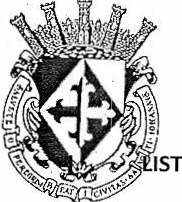 Asunto:	....:..._	_A  DE ASISTENCIAS  Y  DECLARATORIA  DEL QUÓRUM  LEGALSINDICATURA,	,	,H. AYUNTRrOi rffda voz el REGIDOR Y SINDICO EN FUNCIONES LIC. PABLO ESTEBAN GONZALEZCONSTii{ f;,!  len su carácter de Presidente de la Comisión Edilicia de COMERCIO, contando con la presen<;ia del Director de Comercio, el C. Ricardo Mendoza Macías y el C. Bernardo Martin Padilla, Director de Aseo Publico Municipal, que actuamos en el levantamiento de la presente, en apoyo estos últimos y como integrante único y Presidente de la Comisión Edilicia de COMERCIO, REGIDOR Y SÍNDICO EN FUNCIONES LIC. PABLO ESTEBAN GONZÁLEZ RAMÍREZ.Ante la asistencia del suscrito y de conformidad a lo estab lecido en el Reglamento Interior del Municipio de San Juan de los Lago , Jalisco, se declara que por obviedad existe Quórum Legal para sesionar;11.         APROBACIÓN DEL ORDEN DEL DÍA.En el Desahogo del Segundo  Punto del Orden del día. En uso de  la voz  del REGIDOR YSÍNDICO  EN  FUNCIONES  LIC.  PABLO  ESTEBAN  GONZÁLEZ  RAMÍREZ,  en  su  carácter  dePresidente de la Comisión Edilicia de COMERCIO, pone a consideración y aprueba el Orden del día propuesto, por lo que, sin ser sometido a votación por condición única,SE APRUEBA.111.          REVISIÓN DE CORRESPONDENCIA.En el Desahogo del Tercer Punto del Orden del día. En uso de la voz del REGIDOR YSÍNDICO EN FUNCIONES LIC. PABLO ESTEBAN GONZÁLEZ RAMÍREZ, hago referencia yplasmo por el presente que, no ha recibido co rrespondencia  que informar, por lo que, seda por desahogado este punto de orden del día.//rGENERALES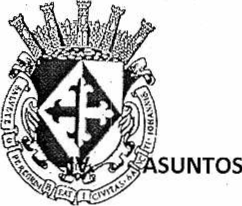 3 de SOficio  Num.:._·,--.,--------Asunto:	'---......:.....	_SINDICATURA	,H. AYUNTAMIE Ouso  de  la voz  del  REGIDOR Y SINDICO  EN FUNCIONES  LIC.  PABLO  ESTEBANCONSTI OO.t-!- RAMÍREZ, en su carácter de.Presidente de la Comisión Edilicia de COMERCIO,informo que, ,como punto de discusión de las reuniones  que se han llevado a cabo con distintas instituciones del Municipio y la región a cerca dei"Operativo Candelaria 2017" y en vista de los miles de peregrinos que están por visitar  nuestra ciudad en las fiestas de febrero próximo; es necesario realizar una campaña con los comerciantes de las distintas zonas para mantener nuestra ciudad aseada y limpia durante esos días de gran afluencia, dando una imagen digna de nuestra ciudad y mejorando la estadía de las personas que nos visitan y los que vivimos en ella, evitando con esto también la aparición de enfermedades entre los visitantes y la población misma.A lo que en apoyo a la situación planteada en el párrafo anterior, el Director de Comercio, El C. Ricardo Mendoza Macías, en uso de la voz, refiere que "atento a lo que regula el Reglamento de Comercio del Municipio de San Juan de los Lagos, Jalisco, sobre la obligación de los comerciantes de mantener aseado su espacio de trabajo, se realizara una campaña de información y revisión de estas medidas por parte de la dirección".Así mismo, en presencia del Director de Aseo Publico, el C. Bernardo Martín Padilla, se informa que se debe buscar una solución para el amontonamiento de bolsas de basura que se genera en la esquina de la plaza, frente al restaurante "Capri" y que las medidas que se tomen para que los comerciantes limpien sus espacios no empeoren la situación de la basura en el primer cuadro de la Ciudad; a lo que el Director de Aseo Público responde haciendo uso de la voz: "Que se establecerán lugares, horarios y vehículos específicos para una eficaz recolección de los residuos sólidos que se generen por el turismo y por la actividad comercial en el primer cuadro de la plaza."//ACUERDA.Oficio Num.:.....:·	-.,--------Asunto:	_	----'------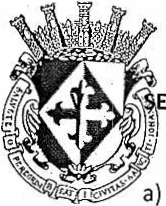 Se da por enterado el Director de Comercio al estar presente en la sesión, ySINDJGA el apoyo para realizar una campaña para notificar a todos los comerciantes fijosH. AYUNTAMJE TOCONSTrY8 tlJ t por medio de una circular del H. Ayuntamiento y con apoyo de los inspectoresde comercio,  las disposiciones que marca el Reglamento de Comercio sobre el aseo y lalimpieza de sus espacios.b} Se da por enterado el Director de Aseo Publico, el C. Bernardo Martín Padilla del operativo de limpieza con lns comerciantes del primer cuadro de la Ciudad y se le solicita el apoyo para realizar un plan de trabajo que solucione la recolección y el amontonamiento de basura en la Plaza Principal.e)	Se  remita  copia  al  Director  de  Padrón y  Licencias  para  conocimiento  yapoyo con locatarios de la zona centro.VI.	CLAUSURA  DE LA SESION.No existiendo ningún tema a trata r se da por clausurada la reunión de trabajo, siendo las 12:50 doce horas con cincuenta minutos del mismo día en que inició la presente,  a 03  tres de enero del presente año.1/Oficio Num.:-·'------­Asunto:__	--'------ATENTAMENTESINDICAffiR ño del centenario de la promulgación de la Constitución Política de los EstadosH. AYUN  eficanos y de la Constitución Política del Estado Libre y	y delCONSTITUCIONAL	natalicio de Juan Rulfo."	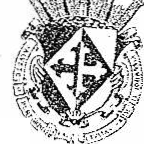 REGIDOR DE LA COMISION EDILICIA DE COM559f!Hiit.f.i'lt;7.	'  •_]!) ift?.f  LOS !.AJ? r-···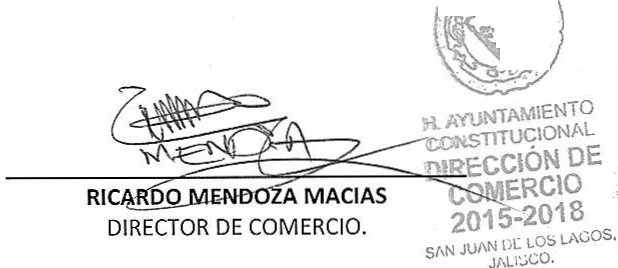 ..	rJtf.$\!·S·CO."-'7'· ...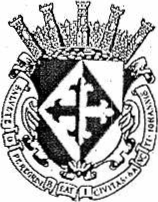 f4J.,_-·tr...--o.. .   ¡.	-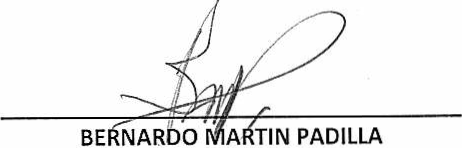 DIRECTOR DE ASEO PUBLICO MUNICIPAL._.. ·//